MSc Sports Cardiology  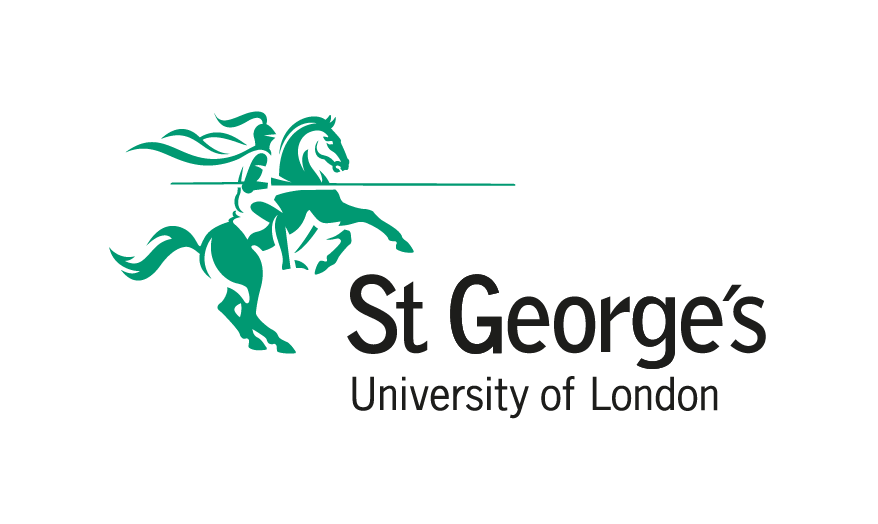 Personal statementplease ensure you address all the points below in your personal statement.We recommend you complete your personal statement using this word document and uploading it to your application. It is advisable to complete your personal statement prior to starting your application as the online application will automatically time out after 20 mins of inactivity. This may result in the loss of anything you’ve written in this time. 